CONHECIMENTOSO quê você sabe que já sabe?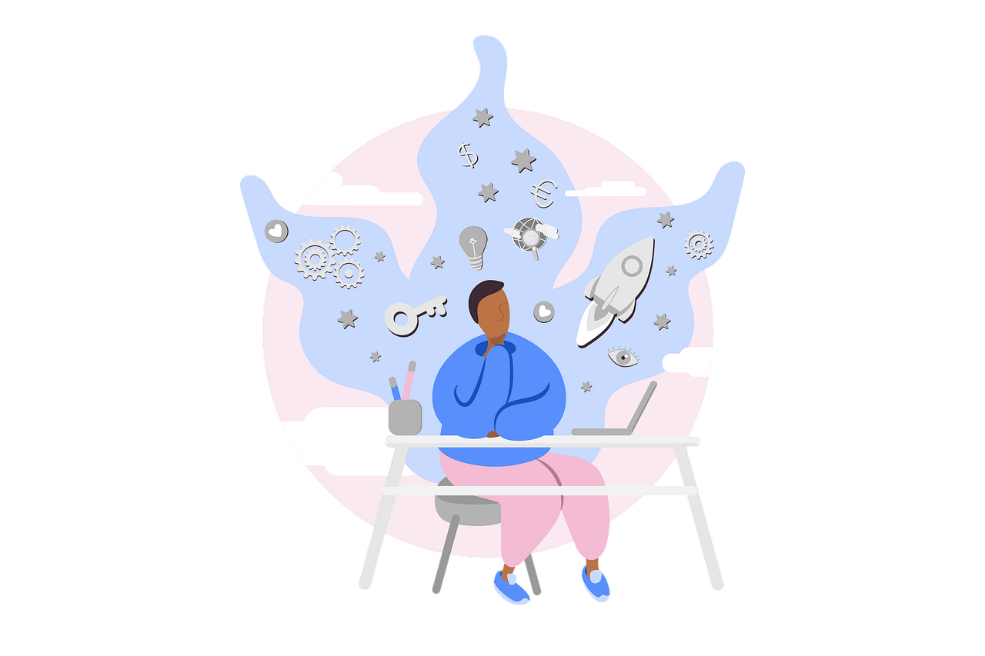 1) ATIVIDADE INDIVIDUAL – Qual profissão você gostaria de ter no futuro? Escreva abaixo os conhecimentos de que você precisa ter para chegar a essa profissão. (10 minutos)2) Converse com pelo menos DUAS pessoas da sua turma e pergunte qual profissão ela quer ter no futuro e o que ela precisa aprender para ter essa profissão. Escreva abaixo o nome do(a) colega e as respostas dele(a): (10 minutos)3) ATIVIDADE EM GRUPO - (3 pessoas) – Elaborem, em uma folha sulfite separada, uma lista com as profissões que podem ser exercidas com os conhecimentos de cada disciplina que vocês estudam aqui na escola. Façam uma lista para CADA DISCIPLINA. (30 minutos)